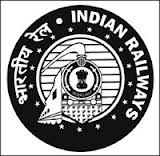 <Railway zone name> Railway<Division name> DivisionBoarding Point Change RequestFrom:_______________________________________________________________________________To,Chief Reservation Supervisor,Passenger Reservation System,<Reservation Counter Station>,<Railway Zone Name> Railway.Dear Sir,Due to the unavailability suitable connecting trains & schedules, I would like to change my boarding point in my e-ticket (enclosed) per the below details.  Kindly do the needful.Train No.			:Date of Journey 		:Class of Travel			:Reservation From 		:Reservation Upto 		:PNR Number			:Original Boarding Point		:New Boarding Point		:Thanking you.Signature of the Passenger:				Remarks of the SupervisorBoarding point updated in the system at __________________Signature of the Supervisor